Name: ___________________________________________I can determine the theme of a story from details in the text.		    I can summarize the key ideas and details of a story, including how a character responds to challenges.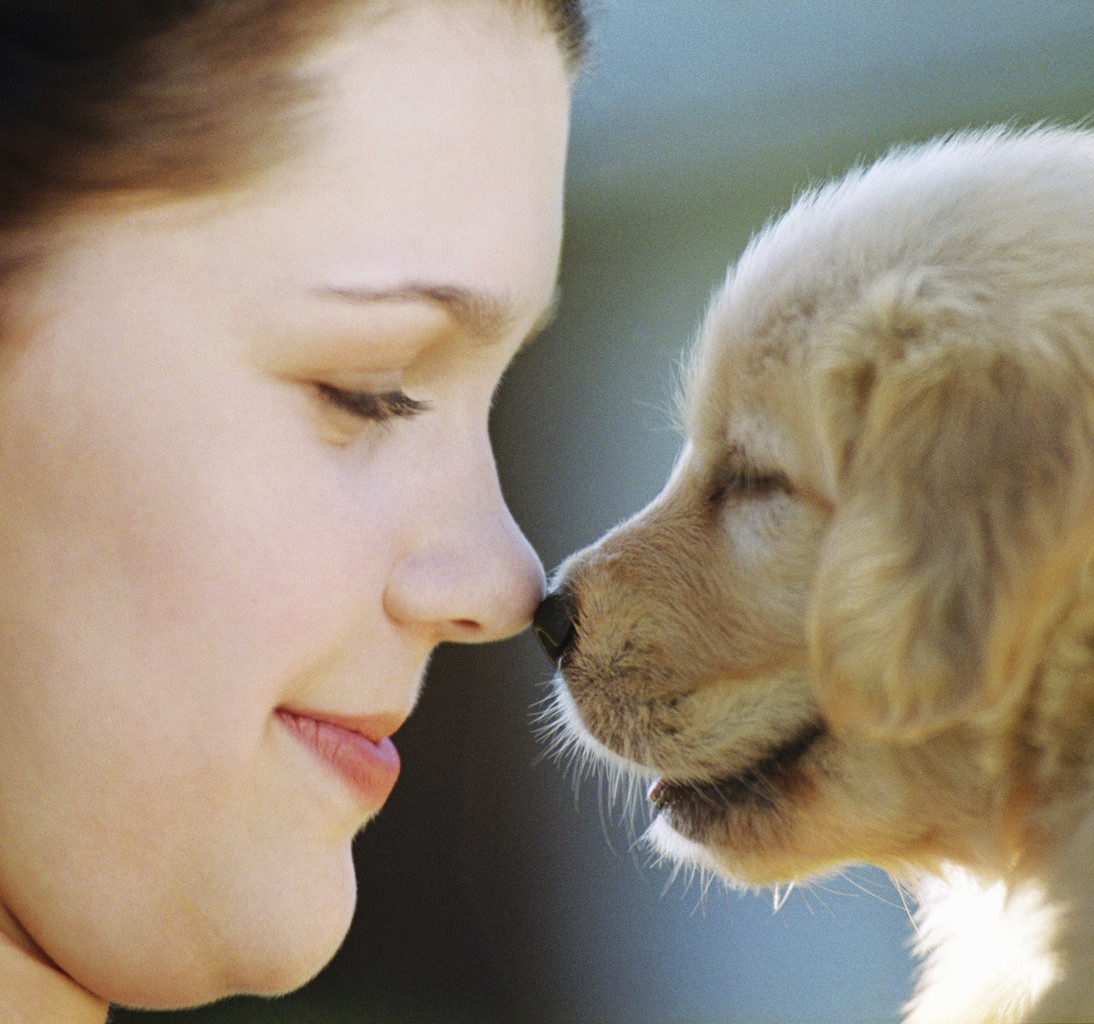 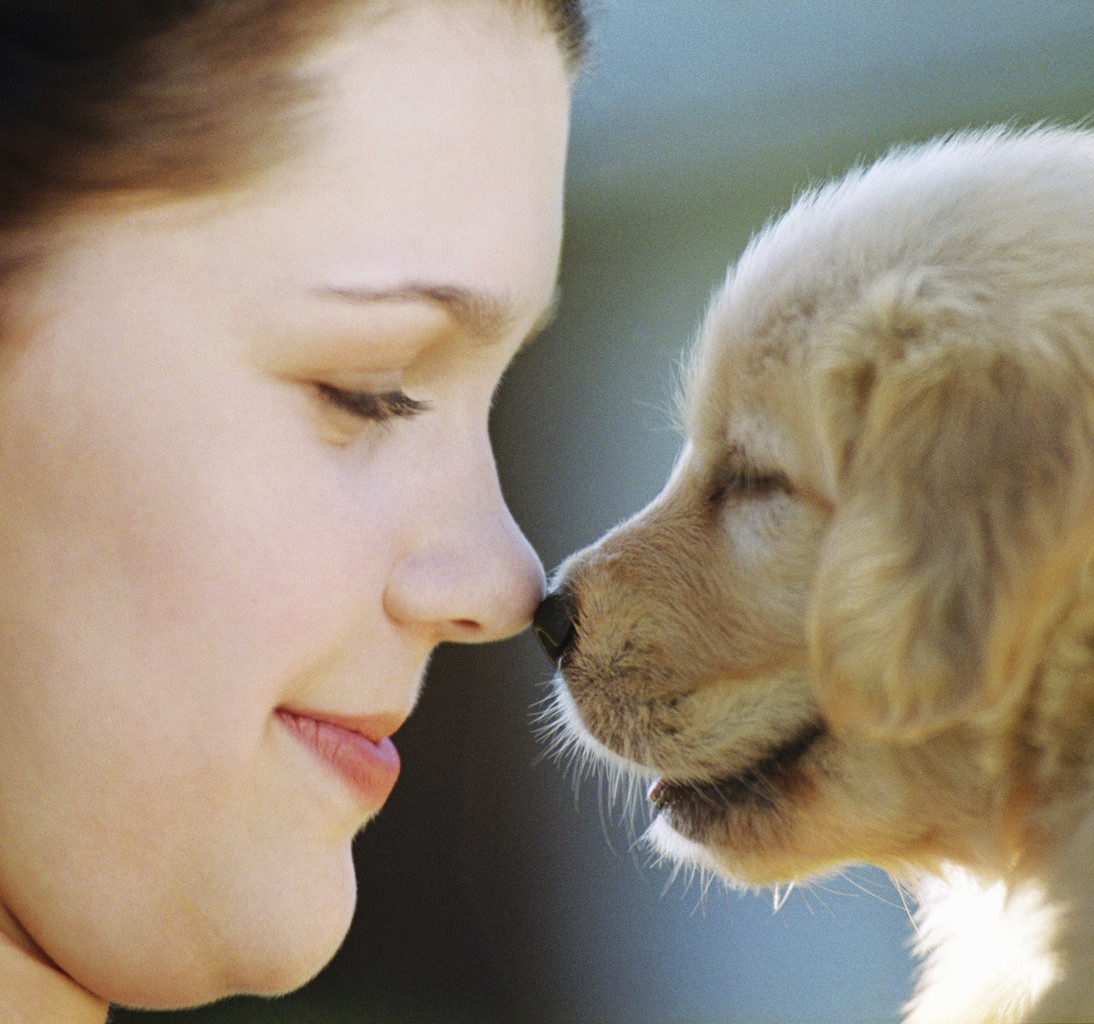 What do you learn about Teresa in the beginning of the passage?She is angry with her parents.She has always wanted a dog.She has unfair parents.She enjoys people.What is Teresa’s challenge in the story?Her parents will not allow her to have a dog.She has a lot of responsibility.She has to walk, brush, and feed dogs.She disobeys her parents.Explain how Teresa responds to the challenge in the story. Use details from the text to support your answer.________________________________________________________________________________________________________________________What is the theme of this passage?Parents are always unfair.Animal shelters can be lonely.Teresa would make a responsible dog owner.A dog is a lot of work.List a detail from the passage that supports the theme._____________________________________________________________